
Bankhead Primary Home Learning Tasks – P3/4 GP Room – Miss Young (w.b 11/05/20) 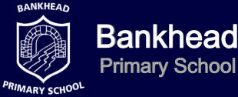 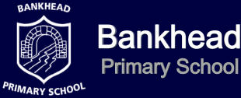 Please continue to post any work you complete; I love seeing what you are all up to! As always please also remember these are just suggested tasks to keep you busy and are not compulsory. *Google Classroom resource. Please remember where indicated, to refer to the additional resources or work which will be uploaded to Google Classroom with the names of tasks clearly stated.
**We will be using Oxford Owl website, for children to access reading books online (e-books). I will post a guide on how to use this website. I will also post a separate document which details which book your child should be reading and the task associated with it. Your child should know what reading group they are in – please don’t hesitate to contact me if they are unsure!LiteracyMathsHealth and WellbeingOther Curricular AreasLeave a comment and/or photo on  Google Classroom to tell the class what you got up to over your long weekend (Miss Young will post a photo too!)Over the week, complete some spelling tasks of your choice from spelling menu. (*see Google Classroom for words & suggested activites).Read your reading book to a grown up 2/3 times this week** (*see Google Classroom for how to access e-books online from Oxford Owl)Exclamation Marks group – Oh, Otto!Question Marks group – Escape of the Giant ChickenFull Stops group – The RaceWrite a letter to your future self, which details what is happening in the world just now. (*see Google Classroom for a suggested structure).Grammar task – use this BBC Bitesize website to revise writing sentences. Complete the interactive activities on the website and then complete the activity sheets in your jotter (there is a Twinkl link to a PDF of them on the website) to consolidate what you have revised about sentence writing 
https://www.bbc.co.uk/bitesize/articles/zm6wjhv Complete any of your Studyladder or Sumdog tasks.(Easimaths is causing some problems just now - don’t worry about completing any of those tasks!)Practise your times tables by dancing to the BBC Supermovers songs (the ones we do in class): https://www.bbc.co.uk/teach/supermovers/times-table-collection/z4vv6v4Revise your knowledge about 3D shapes (*see Google Classroom for PowerPoint) and then do a shape hunt around your house. Can you find anything in the shape of a sphere, cube, cuboid, pyramid or cylinder? Play the ‘Shifting Shapes’ game on TopMarks: https://www.ictgames.com/mobilePage/shiftingShapes/index.htmlChilli challenge for place value (*see Google Classroom for task)Play the ‘Place Value Charts’ games on TopMarks:
https://www.topmarks.co.uk/place-value/place-value-chartsDo the Joe Wicks YouTube workouts.Go a walk with your family.Help out at home by trying to keep your room tidy.Are you worried about coronavirus? With a grown up, have a look at this brilliant book which has been illustrated by Axel Scheffler (he illustrates Julia Donaldson books!) https://nosycrowcoronavirus.s3-eu-west-1.amazonaws.com/Coronavirus_ABookForChildren.pdfHave a go at the ‘what’s your name’ fitness challenge (*see Google Classroom for challenge and instructions)Draw or write 3 things which you are grateful for. ICT Have a go at completing your own ‘Our Self Isolation Family Photo’ PowerPoint (*see Google Classroom for suggested PowerPoint template to use and an example to help you). I would love to see these if you are able to post them to our classroom! If you don’t have PowerPoint, you could always draw the family photo instead!TechnologiesWith adult supervision - practise using a knife to cut food, using bridge and claw methods. Use these YouTube videos to help you. 
Bridge method:https://www.youtube.com/watch?v=zo0lx_tFhH0Claw method:  https://www.youtube.com/watch?v=tlqpB_LrmjEScience Have a go at doing the DIY Lava lamp experiment (*see Google Classroom for experiment instructions)Social Studies Using the website below, find out who Rosa Parks was and have a go at the activity on the website too:https://www.bbc.co.uk/bitesize/topics/zjkj382/articles/zkhknrd